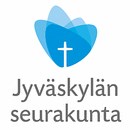 JYVÄSKYLÄN SEURAKUNNAN KIINTEISTÖSTRATEGIA VUOSILLE 2010 - 2020Päivämäärä:	Jyväskylän seurakunnan kirkkoneuvosto 17.2.2010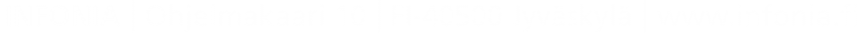 Liitteet:Arvio seurakunnan talouskehityksestäKiinteistöluokituksetKiinteistöjen sijainnitKiinteistöstrategian laatijat ja aikatauluJyväskylän maa- ja kaupunkiseurakunta sekä Korpilahden seurakunta yhdistyivät 1.1.2009 Jyväskylän seurakunnaksi. Jyväskylän seurakunnan kiinteistöstrategia on laadittu Jyväskylän seurakunnalle marraskuun 2009 ja maaliskuun 2010 välisenä aikana.Kiinteistöstrategian lähtötietoaineisto on koottu vuoden 2009 aikana ulkopuolisen asiantuntijan toimesta haastattelemalla kiinteistö-, hautaus- ja leirikeskustoiminnoista vastaavat. Työn aikana on kuultu aluekappalaiset (yhdeksän henkilöä), alueneuvostojen puheenjohtajat ja alueneuvostot. Kiinteistöjen peruskorjaustarpeet ja käyttöasteet on selvitetty tutustumalla seurakunnan kiinteistöihin ja haastattelemalla aluekappalaisia sekä kiinteistöpäällikkö Veikko Toivakkaa. Lähtötiedot on koottu raportiksi ”Jyväskylän seurakunnan kiinteistöselvitys 2010 – 2020”, joka on esitelty kirkkoneuvostolle ja –valtuustolle.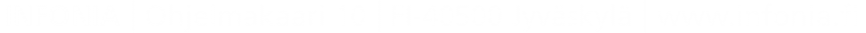 Kiinteistöstrategian on valmistellut kirkkoneuvoston toimeksiannosta kiinteistöstrategiatyöhön nimetty ohjausryhmä, johon ovat kuuluneet Jyväskylän seurakunnan kirkkoherra Jukka Keskitalo, hallintojohtaja Mirja Niemi ja kiinteistöpäällikkö Veikko Toivakka sekä kirkkoneuvoston valitsemina edustajina Briitta Järvenpää, Tapio Lampinen ja Pentti Vilpunaho. Strategiatyössä avustajana on toiminut Infonia Oy:stä kehityspäällikkö Petri Kontula.Strategian valmistelun yhteydessä on lisäksi käyty neuvotteluja Keski-Suomen Museon ja Jyväskylän kaupungin edustajien kanssa.Työryhmä on toimeksiantonsa mukaisesti valmistellut kirkkoneuvostolle kiinteistöstrategian.YhteystiedotJyväskylän seurakuntaYliopistonkatu 12, 40100 Jyväskylä gsm. 040 5352 551 hallintojohtaja Mirja Niemi mirja.l.niemi@evl.fitaiJyväskylän seurakunta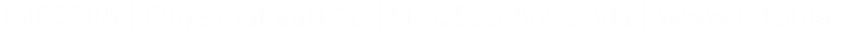 Yliopistonkatu 12, 40100 Jyväskylä gsm. 050 363 2300 kirkkoherra Jukka Keskitalo jukka.keskitalo@evl.fiKiinteistöstrategian taustalla olevat toiminnalliset ja strategiset linjauksetKiinteistöstrategiassa tukeudutaan niihin toiminnallisiin linjauksiin, jotka on ilmaistu kirkon yhteisessä vuoteen 2015 ulottuvassa Meidän kirkko –strategiassa sekä Jyväskylän seurakunnan vuoteen 2010 ulottuvassa Rohkeasti hengellinen – Reilusti välittävä – strategiassa.Edellä mainituista linjauksista nostetaan nyt kiinteistöstrategian valmistelun yhteydessä esille erityisesti seuraavat näkökohdat:Seurakunnallinen toiminta organisoidaan alueseurakuntamallin pohjalta. Yhteinen seurakuntapalvelu ja kokoseurakunnalliset tehtäväalueet hoitavat erityistehtäviä ja tukevat alueseurakuntien työtä. Tämä merkitsee sitä, että alueseurakunta on se toiminnallinen perusyksikkö, jossa toimintaa ja sen toteutuspaikkoja tarkastellaan kokonaisuutena.Kirkon tulevaisuuden kannalta olennaiseksi nähdään kristillisen perinnön siirtyminen sukupolvelta toiselle. Tämän vuoksi lapsija nuorisotyön edellytysten turvaaminen on tärkeää. Työ lasten ja nuorten parissa voi tapahtua omien tilojen lisäksi myös verkostomaisesti yhteistyössä päiväkotien ja koulujen kanssa tai vuokratuissa tiloissa.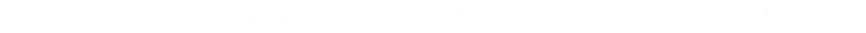 Seurakuntatyössä pyritään jatkossa yhä enemmän verkostoituvaan työotteeseen, mikä vähentää toiminnan sitoutumista pelkästään omiin tiloihin. Käytännössä tämä voi merkitä esim. lisääntyvää yhteistyötä koulujen, päiväkotien, järjestöjen ja työpaikkojen kanssa siten, että seurakunnan toimintaa viedään yhä enemmän sinne, missä seurakuntalaiset jo luonnostaan ovat koolla. Toiminnallisten työntekijöiden työajasta mahdollisimman suuri osa tulee kulua erimuotoisessa kontaktissa seurakuntalaisten kanssa.Verkostoitumista voidaan edistää toisaalta omien tilojen avulla lisäämällä seurakuntasalien/-keskusten ulkopuolista käyttöä.Näin luodaan samalla uutta paikallista yhteisöllisyyttä.Kirkkosalien omaa käyttöä monipuolistamalla syntyy tuntu siitä, että se on meidän oma salimme. Näin seurakuntalaiset sitoutuvat entistä vahvemmin seurakuntaan ja omaan kirkkoonsa.Kiinteistöstrategian tarpeellisuus ja sen tavoitteetKiinteistöstrategian tarpeellisuusKiinteistöstrategian tarpeellisuus oli todettu jo kaikkien yhdistyneiden seurakuntien suunnittelussa. Korpilahden seurakunta hyväksyi v. 2008 kiinteistöstrategian vuosille 2008-2015.  Strategiassa oli huomioitu tuleva seurakuntien yhdistyminen ja uuden seurakunnan perustaminen. Jyväskylän kaupunkiseurakunta hyväksyi 3.10.2006 oman kiinteistöstrategiansa vuosille 2007-2015. Jyväskylän maaseurakunnan vuodelle 2015 laaditussa strategiassa linjattiin erikseen resurssien osalta toimitilojen käyttöä ja ylläpitoa. Kaikkien mainittujen strategioiden valmistelun aikana tiedossa on ollut kuntien yhdistymistä koskevat suunnitelmat ja tästä seuraava mahdollinen seurakuntarakenteen muutos.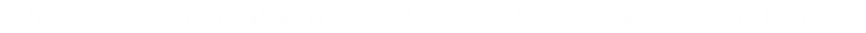 Jyväskylän seurakunnan kiinteistöselvityksen laatiminen käynnistyi järjestelytoimikunnan 13.8.2008 tekemällä päätöksellä. Kyseisessä päätöksessä kiinteistöhallinnolle annettiin tehtäväksi laatia 15.4.2009 mennessä tekninen selvitys kiinteistöjen kunnosta ja peruskorjaus- ja ylläpitotarpeista. Päätöksessä todettiin, että selvityksen pohjalta tullaan laatimaan Jyväskylän seurakunnan kiinteistöstrategia. Perusteina strategian tarpeellisuudelle järjestelytoimikunnassa nähtiin tarve kiinteistökustannusten alentamiseen, teistömassan kasvaminen uuden seurakunnan perustamisen tä ja näin tarve hallita korjaus- ja investointikustannuksia.Edelleen todettiin tarve toimitilojen käytön tehostamiseen.Jyväskylän seurakunnan kirkkoneuvosto sai 15.4.2009 käsiteltäväkseen järjestelytoimikunnan toimeksiannon perusteella laaditun kiinteistöraportin. Kirkkoneuvosto hyväksyi sen jatkotoimenpiteiden pohjaksi.  Kirkkoneuvosto käsitteli 23.9.2009 Infonia Oy.n laatiman kiinteistöselvityksen esittäen sen edelleen tiedoksi kirkkovaltuustolle, joka käsitteli selvityksen 7.10.2009. Kiinteistöselvityksessä nousi keskeisenä esiin kiinteistöomaisuuden laajuus, n. 43 000 kerrosneliömetriä, sekä tämän kiinteistömassan edellyttämä huomattava investointitarve, n. 40 M€ seuraavien 10 vuoden aikana.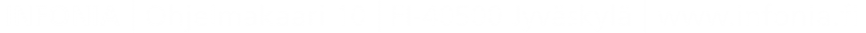 Kirkkoneuvoston budjettiseminaarissa 23. - 24.10.2009 todettiin kiinteistöstrategian välttämättömyys. Keskeisiä perusteita olivat kiinteistöjen huomattava korjaustarve ja kiinteistökustannusten odotettavissa oleva voimakas kohoaminen tulevina vuosina. Strategian lähtökohdiksi todettiin seurakunnan strategia ja ydintoiminnot. 18.11.2009 kirkkoneuvosto asetti työryhmän, jonka tehtäväksi annettiin kiinteistöstrategian valmistelun ohjaaminen sekä kiinteistöstrategiaa koskevan esityksen laatiminen.Kiinteistöstrategian liitteenä olevasta talouden ennusteista laaditusta graafisesta kuvauksesta ja sen sanallisesta selvityksestä ilmenee, että seurakunnan talouden tasapainottaminen edellyttää kiinteistöstrategian ohella myös muita toimenpiteitä.  Talouden kehitystä koskevat kuvaukset ovat liitteessä 1.Kiinteistöstrategian tavoitteetKiinteistöjen ja toimitilojen omistamisen tai muun hallinnoinnin tarkoituksena on ensisijaisesti toimitilojen järjestäminen organisaation ydintehtävää, seurakunnan tekemää seurakuntatyötä varten. Keskeisenä tavoitteena strategiaa laadittaessa on kiinteistöistä aiheutuvien kustannusten hallinta: jo kaikissa edellä mainituissa yhdistyneiden seurakuntien aiemmissa strategioissa on tavoitteeksi nimetty kiinteistömenojen pitäminen korkeintaan laatimisajankohdan tasolla ja tarvittaessa kiinteistömassan hallittu vähentäminen tämän tavoitteen toteuttamiseksi. Kiinteistöjen tehokkaalla hallinnoinnilla seurakunnan toiminnoille voidaan osoittaa tarkoituksenmukaiset, turvalliset ja terveelliset toimitilat. Lisäksi kiinteistöstrategian avulla voidaan turvata seurakunnan osake- ja liikehuoneistoihin sijoitettu pääoma ja sen tuotto.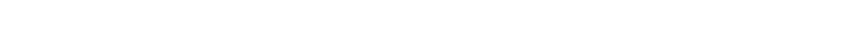 Jyväskylän kaupunkiseurakunnan ja Jyväskylän maaseurakunnan seurakuntarakenteen muuttamista koskevassa sopimuksessa todettiin, että seurakunnan toiminta pyritään sijoittamaan jo ennestään seurakunnan omistuksessa oleviin tiloihin, jolloin tavoitteena on tilaresurssien taloudellinen käyttö. Edelleen yhdistymissopimuksessa sovittiin, että alueseurakunnilla ja työmuodoilla on käytettävissä tasapuolisesti toimintatiloja ottaen huomioon toiminnalliset tarpeet ja asutuksen sijoittuminen.Kaikkien edellä mainittujen, jo aiemmissa päätöksissä todettujen tavoitteiden toteuttamiseksi tilojen kokonaisvaltainen kartoitus ja yhtenäisten kiinteistön omistuksen, käytön ja ylläpidon strategisten periaatteiden laatiminen on välttämätöntä.Seurakunnan talouden rakenteen ja toiminnan resurssien turvaaminen edellyttää, että kiinteistötoimen kulut pidetään enintään nykytasolla.  Tulevat kiinteistöjen korjausinvestoinnit tulee suunnitella ja kiinteistöt luokitella kolmeen kategoriaan, 1) niihin, joista ei ole tarkoitus luopua, 2) niihin hankesuunnittelua edellyttäviin kiinteistöihin, joiden osalta käytännön toimenpiteet edellyttävät jatkovalmistelua, sekä 3) niihin, joista luopumisesta tehdään päätös ja käytännön toimenpiteisiin ryhdytään mahdollisimman pikaisesti. Säilytettävien kiinteistöjen tilankäyttö tulee suunnitella tehokkaasti ydintoimintaa palvelevaksi. Suunnitelman toteutumiseen tulee sitoutua pitkäjännitteisesti.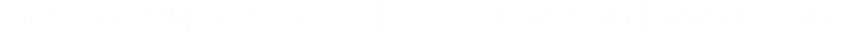 Jotta talouden tasapaino ja toiminnalliset resurssit voitaisiin turvata, arvioitiin kirkkoneuvoston budjettiseminaarissa 23. - 24.10.2009 kiinteistöjen konkreettisen vähennystarpeen vuoteen 2020 mennessä olevan 10.000 - 15.000 kem2. Strategiaan sisältyviä valintoja ja kiinteistöjen arviointia ohjaaviksi tekijöiksi määriteltiin seuraavat:Kiinteistön merkityksellisyys ja välttämättömyys strategiselta jaydintehtävän kannalta.Alueseurakuntamallin mukaisesti alueseurakunnalla onkirkko(sali) sekä seurakuntakeskus, molemmat joko yhdessä kokonaisuudessa tai kahdessa eri rakennuksessa sekä vuokratut/omat tilat välttämättömiä toimisto- ja hallintotehtäviä varten.Seurakunnan ydintehtävät kyetään hoitamaan siten, et-tä kiinteistösidonnaisuutta seurakunnan työssä vähennetään ja verkostoituvaa työotetta lisätään.Kiinteistön asema sekä alueseurakunnan että koko seurakunnan kokonaisuudessaa. Huomioidaan kiinteistön käyttötarkoitus ja erityispiirteet, kiinteistön sijainti, käyttöaste ja mahdollinen korvattavuus.Taloudelliset tekijäta. Huomioidaan kiinteistön kunto, perus- ja muut korjaustarpeet, yhteiskäyttömahdollisuudet.Kiinteistöjen nykyinen tilanneKiinteistöjen nykyinen tilanne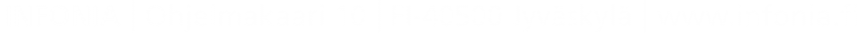 Kiinteistönpitoon budjetoitavat määrärahat kamppailevat samoista euroista, joilla rahoitetaan seurakunnan toimintaa ja henkilöstömenoja.Jyväskylän seurakunnan kiinteistöjen nykytilanne ja ennusteet tulevien vuosien talouden kehittymisestä ovat ajaneet seurakunnan tilaan, jossa on nähtävillä, että nykyiset ja tulevat kiinteistöjen ylläpito ja korjauksiin käytettävissä olevat määrärahat eivät tule riittämään tämän hetkisen kiinteistömassan säilyttämiseen.Jyväskylän seurakunta on päättänyt valita strategiakseen harkitun kiinteistöistä luopumisen ja säilytettävien omistuskiinteistöjen peruskorjauksista huolehtimisen. Linjauksen mukaan seurakunta tulee luopumaan kymmenen vuoden strategiakaudella noin 10 000 –15 000 kem2 suuruisesta kiinteistömassasta. Luopumistarpeessaei ole mukana ennen strategian hyväksymistä tehtyjä vähennyksiä. Kiinteistöjen myynneistä saatavat tulot tullaan kohdistamaan säilytettävien kiinteistöjen peruskorjauskustannusten kattamiseen.Toimitilojen osalta seurakunnalla on nykyisin käytössään omistamiensa tilojen lisäksi vuokratiloja. Vuokratiloissa kokoontuvat lähinnä päivä- ja perhekerhot. Omistustilojen käyttöasteiden on todettu olevan alhainen. Tilojen käytön painopiste on kerho- ja harrastetiloissa. Seurakunnan säilytettävien omistuskiinteistöjen käyttöä tullaan strategiakaudella tehostamaan.Korjaus- ja ylläpitokustannusten kehitysarvio strategiakaudellaUlkopuolisen asiantuntijan Jyväskylän seurakunnalle maalis syyskuussa laatiman kiinteistöselvityksen mukaan Jyväskylän seurakunnalla on omistuksessaan merkittävä, noin 43 000 kem2, kiinteistöomaisuus. Selvityksessä esitetty, nykyisen kiinteistömassan vaatima noin 40 M€ (sis. alv) korjausinvestointitarve on kaksinkertainen seurakunnan investointimahdollisuuksiin nähden.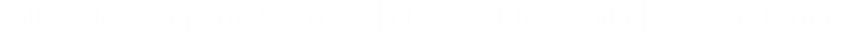 Korjausinvestointitarpeiden lisäksi kiinteistötoimen kuluja nostaa keskimääräinen kiinteistöjen käyttö- ja ylläpitokustannusten nousu, joka on keskimäärin noin 5 % vuodessa. Jyväskylän seurakunnan kiinteistöjen käyttö- ja ylläpitokustannuksissa 5 % merkitsee noin 230 000 euron vuotuista korotusta nykyisellä kiinteistömassalla. Ylläpidon vaatima resurssi kasvattaisi kiinteistötoimen menoja nykyisellä kiinteistömassalla lähes 1,0 M€ neljässä vuodessa ilman voimakkaita toimenpiteitä.Alla olevassa kuvassa on esitetty kiinteistötoimen peruskorjausinvestointien ja ylläpitokustannuksien kehitystä kuvaava arvio, kun kiinteistömassaa vähennetään strategiakaudella etupainotteisesti strategian linjauksen mukaisesti vähintään13 000 kem2. Olemassa olevaa kiinteistömassaa vähentäen ja vajaakäyttöisistä ja – kuntoisista tiloista luopumalla on mahdollista saada kiinteistötoimen kulut pysymään lähes nykytasolla.Kiinteistöjen ylläpidon ja peruskorjausten kustannuskehitys  2010 - 2020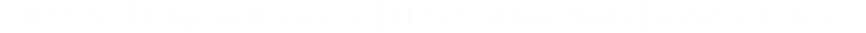 *) Ylläpidon kustannus ka. 4,3M€ vuodessa (+ poistot)Strategiaksi valittu etupainotteinen kiinteistöjen vähennys vaikuttaa ylläpitokustannusten hallintaan tehokkaimmin.Seurakunnan toiminnot ja tilankäytön tehostaminenKiinteistöselvityksessä tutkittiin seurakunnan omistuskiinteistöjen käyttötunnit ja laskettiin niiden käyttöasteet (tilanne 03/09). Valittujen laskentaperusteiden mukaan tutkittujen omistuskiinteistöjen keskimääräinen käyttöaste on noin 35 %. Tavoitteena on kiinteistöjen käyttöasteen nostamisen strategiakauden aikana yli 40 %:iin. Kaudelle esitetty kiinteistömassan vähentäminen voidaan toteuttaa seurakunnan toimintoja vaarantamatta. Nykyisille toiminnoille pystytään järjestämään tarkoituksenmukaiset tilat suunnittelemalla uudelleen tilankäyttöä ja toiminnan sijoittamista. Väestö- ja jäsenmuutoksista aiheutuvat toiminnallisien tarpeiden muutokset tullaan huomioimaan strategiakauden aikana paikallisesti toimitilasuunnittelussa. Suunnittelussa huomioidaan myös yhteistoiminta- ja yhteiskäyttömahdollisuudet. Väestömuutokset eivät vaikuta strategian mukaiseen omistuskiinteistöjen vähentämistarpeeseen. Alueellisiin väestömuutoksiin, jotka näkyvät voimakkaimmin  lapsija varhaisnuorisotyön kerhotoiminnan tilatarpeissa, on tarkoituksenmukaisinta reagoida vuokratiloja lisäämällä ja selvittämällä tilojen yhteiskäyttömahdollisuuksia.Peruskorjaus- tai mahdollisten uudishankkeiden yhteydessä tullaan jatkossa suorittamaan rakennusteknisen tutkinnan ja suunnittelun lisäksi myös toiminnallinen tarkastelu. Tarpeen mukaan toiminnallinen tarkastelu tehdään koko alueseurakunnan toiminnan osalta. Toiminnallisen tarkastelun tavoitteena on aikaansaada tehokas tilankäyttö suunniteltavaan rakennukseen ja kuvaus suunniteltujen tilojen tarpeellisuudesta osana koko alueseurakunnan toimitiloja.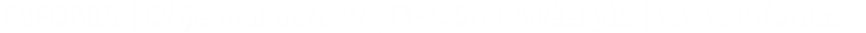 Tilankäytön arviointi liitetään jatkossa osaksi vuosittaista alueseurakuntien ja hallinnon yhteistä strategiatyöskentelyä. Se helpottaa tilaresurssin suunnittelua, korjaustarpeiden priorisointia ja investointikustannuksien jaksottamista. Tilankäytön arvioinnissa käytetään kirkkohallituksen tilojen käyttöasteen laskemista koskevia ohjeita (Kirkkohallituksen yliarkkitehdin ohjeet). Tilankäytön raportit kootaan seurakunnan käytössä olevasta tilavarausjärjestelmästä.ToteutussuunnitelmaToimenpiteet kiinteistöluopumisien osaltaKiinteistöomaisuuden (kiinteistöt ja osakkeet) nykyaikainen hallinta edellyttää vuosittain peruskorjaus-, ylläpito-, ajanmukaistamis- ja kunnossapitomäärärahoja varallisuusarvon ylläpitämiseksi.Seurakunnan omistamat kiinteistöt on priorisoitu kolmeen kategoriaan korjaustarpeiden priorisoimiseksi ja kiinteistökustannusten jaksottamiseksi:Ensisijaiset, säilytettävät kiinteistöt, jotka ovat strategisen ja ydintoiminnan kannalta välttämättömiä tai muutoin eivät tässä vaiheessa tule realisoitaviksi. Näitä kiinteistöjä ovat mm. korkean kirkollisen statuksen omaavat kirkkokiinteistöt ja hautaustoimeen suoraan liittyvät kiinteistöt, pois lukien Korpilahden kappeli, joka poistuu strategiakauden lopulla. Kategoriaan kuuluvat lisäksi alueseurakuntamallin mukaiset ja arviointia ohjaavat kriteerit täyttävät kiinteistöt.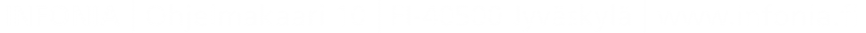 Hankesuunnittelua edellyttävät kiinteistöt, joiden osalta päätöksenteko edellyttää kiinteistökohtaista hankesuunnitelmaa. Lohikosken ja Halssilan seurakuntakeskuksen kohdalla kiinteistöissä on suojelullisia rajoituksia. Huhtasuon seurakuntakeskus edellyttää eri kehitysvaihtoehtojen tutkiminen esimerkiksi mahdollisen yhteiskäytön osalta. Taloudelliset ja toiminnalliset tai kaavoitukselliset lisäselvitykset hankesuunnitelman tasolla tullaan suorittamaan lisäksi Keskusseurakuntatalon, Keskustan Pappilan, Mutasen leirikeskuksen, Tyyppälän  ja Kuokkalan Polttolinja 29/37 tilojen osalta.Realisoitavat kiinteistöt, joiden myynnistä tehdään päätös ja joiden realisoinnin käytännön toteutus tullaan selvittämään mahdollisimman pikaisesti. Myyntiä koskeva toimeksianto tullaan käynnistämään strategiakauden ensimmäisellä puolikkaalla. Ennen kiinteistöstä luopumista varmistetaan, että luovuttavassa kiinteistössä tapahtuvat seurakunnan toiminnot voidaan jatkossa järjestää niin, ettei kiinteistön myynti uhkaa seurakunnan ydintoimintaa. Lisäksi tutkitaan viranomaistahot ja varmistetaan, ettei kiinteistöstä luopumiseen ole esteitä. Vuokratalokiinteistöjen osalta tulee erikseen selvitettäväksi kiinteistöille soveltuvan, yhteiskuntavastuullisen ostajan löytäminen.Tässä kategoriassa suuren osan muodostavat kiinteistöt, jotka alueneuvostot ovat kuulemiskierroksella nimenneet aiemmin määriteltyjen kriteereiden perusteella. Strategiakauden luopumisvaateiden toteutumiseksi on ohjausryhmä lisäksi arvioinut realisoitavia kiinteistöjä kappaleen 4.2. valintakriteereiden perusteella.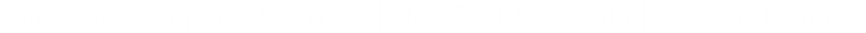 Kiinteistöjen luokitukset on esitetty liitteessä 2.Yleiset toimenpiteet kiinteistöjen korjauksien yhteydessäYleisesti seuraavien vuosien kiinteistökorjauksissa tulee huomioida seurakunnan omistamien kiinteistöjen vesikattojen tarpeenmukaiset korjaus- ja uudistamistyöt. Kosteusvaurioiden vähentämiseksi ja ennaltaehkäisemiseksi tulee huomioida kiinteistöjen perustuksien ympärillä tarpeen mukaan tehtävät maanparannus-, salaojitusja viemäröintityöt. Lisäksi kiinteistötekniikan (LVISA) uudistamiset on otettava huomioon osana tehokkaampaa energiakäytön hallintaa. Rikos- ja paloilmoitinjärjestelmien ajanmukaistamisiin ja uudistuksiin tulee myös varautua.Näillä toimenpiteillä tähdätään terveelliseen, turvalliseen ja ympäristönäkökulman paremmin huomioon ottavaan työympäristöön. Samalla  ylläpidetään kiinteistöjen arvoa ja jatketaan niiden elinkaarta.Toimenpiteet ylläpitokustannusten hallitsemiseksiKiinteistöjen ylläpitokustannusten nousupaineesta johtuen tulee strategiakauden ensimmäisen vuoden aikana käynnistää pysyvien kustannussäästöihin tähtäävien toimenpiteiden selvittäminen ja toimeenpano. Kustannusten hallitsemiseksi ja työpanosten tarkempaa kohdistamista varten tullaan selvittämään asiantuntijatyönä kiinteistöjen kunnossapidon hoitotasot työaikamitoituksineen. Selvityksessä huomioidaan kiinteistöjen priorisointi. Selvityksen tavoitteena on henkilökunnan luonnollisen poistuman kautta tarvittavan työpanoksen ja kaluston tarkempi määrittäminen ja kohdistaminen sekä ulkoisen työvoiman käytön arviointi oman henkilöstön poistuman myötä.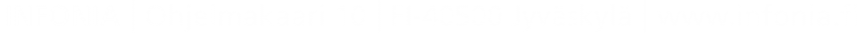 Toimenpiteet osake- ja liikehuoneistojen kustannusten hallitsemiseksi sekä sijoitetunpääoman tuoton turvaamiseksiLiikehuoneistojen (13 kpl, 1419m2) ja osakehuoneistojen 81kpl, joista hautainhoitorahasto omistaa 36kpl, omistamista tulee harkita asunto- tai kiinteistöyhtiön elinkaaren mukaan. Aktiiviseen huoneistojen ja tilojen hallintaan tulee kiinnittää entistä paremmin huomiota, jotta huoneistoihin kohdistuvat peruskorjaustarpeet voidaan välttää. Vuokratasot tulee pyrkiä asemoimaan lähemmäksi markkinaehtoista vuokratasoa huoneistojen kustannusten kattamiseksi. Lisäksi seurakuntakeskuksissa tai niiden yhteydessä on yhteensä 25 asuntoa.Strategian keskeisimmät toimenpiteetSekä kiinteistöjen realisoinnit ja luopumiset, että pysyvien ylläpitokustannusten säästötoimenpiteet tulee aloittaa viipymättä. Tavoitteellisena lähtökohtana on voimakkaimpien toimenpiteiden painottaminen strategiakauden ensimmäiselle kolmannekselle, jolla voidaan vähentää kiinteistökustannuksien kertymää koko strategiakauden aikana.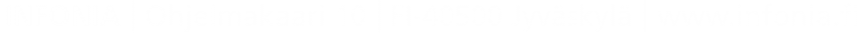 Resursointi ja vastuutKiinteistöstrategian päivitystarpeista päättää vuosittain kirkkoneuvosto. Esityksen kirkkoneuvostolle tarvittavista muutoksista tekee kiinteistö- ja hautaustoimi.Kirkkovaltuuston strategian hyväksymistä koskevaan päätökseen sisältyy toimeksianto ryhtyä myyntiä koskeviin valmistelutoimenpiteisiin kategoriaan 3 kuuluvien kiinteistöjen osalta.  Myyntiä valmisteltaessa tulee erikseen huomioida lapsi- ja nuorisotyöstä aiheutuvat tilatarpeet, joiden osalta alueen toiminta tulee turvata. Kunkin kiinteistön myyntipäätöksen tekee kirkkovaltuusto neuvoston esityksestä.Kiinteistöstrategian toimeenpanosta vastaa Jyväskylän seurakunnan kiinteistö- ja hautaustoimi hallintojohtajan johdolla. Toteutuksessa voidaan käyttää ulkopuolisia asiantuntijoita tarpeen mukaan.HenkilöstövaikutuksetKiinteistöstrategian toimeenpano tulee vähentämään toimitilojen ja hoidettavien kiinteistöjen määrää ja tulee näin vaikuttamaan myös kiinteistöhenkilöstön työtehtäviin, tehtävien määrään ja mm. työntekemispaikkoihin. Ylläpidon ja kunnossapidon mitoitusten tarkistamisella tulee olemaan vastaavia vaikutuksia.  Kiinteistöjen karsiminen sekä ylläpitokustannusten mitoittaminen voi merkitä sitä, että kiinteistöistä vastannut henkilökunta siirretään muihin tehtäviin, ensisijaisesti työntekemispaikan muuttuessa muille kiinteistöille ja mahdollisesti myös muihin työtehtäviin. Sama vaikutus on mahdollinen myös leirikeskusten vähentämisellä, jolloin näiden tilojen hoidosta tai palveluista vastannut henkilökunta siirtyy muualle. Työtehtävien määrän väheneminen voi johtaa myös henkilöstön määrän muutoksiin. Koska strategiakauden aikana näköpiirissä oleva henkilöstön melko mittava eläköityminen tulee mm. kiinteistötyöntekijöiden ryhmässä aiheuttamaan huomattavaa luonnollista poistumaa, henkilöstön määrän vähennykset voidaan toteuttaa tätä kautta, eikä irtisanomisia ole tarpeen tehdä. Seurakunnan henkilöstösuunnitelman yhteydessä voidaan kiinteistömuutoksista aiheutuva henkilöstötarpeen väheneminen ja mahdolliset tehtävämuutokset huomioida ja niihin varautua riittävän pitkällä aikataululla.Kiinteistöstrategian seuranta ja päivittäminenAikataulu ja raportointiKiinteistöstrategian toteutus ulottuu vuoteen 2020. Kunkin kiinteistön kohdalla strategiaan on tehty kappaleen 6 toteutussuunnitelmassa mainittu priorisointi- ja toimenpidesuunnitelma. Toteutussuunnitelman  3. kohdan tarkoittamien kiinteistöjen osalta konkreettisiin toimenpiteisiin ryhdytään välittömästi strategian hyväksymisen jälkeen, koska kiinteistöistä luopuminen tarkoittaa mm. toimintojen uudelleen järjestelyitä sekä eri viranomaistahojen kuulemista. Strategian etupainotteinen toimeenpano merkitsee sitä, että realisointitoimenpiteet kohdan 3 kiinteistöjen osalta tehdään strategiakauden ensimmäisen puoliskon aikana voimakkaimpien toimenpiteiden painottuessa ensimmäiselle kolmannekselle. Kohdassa 2 mainittujen kiinteistöjen osalta toteutussuunnitelman mukaiset hankesuunnitelmatyöt käynnistetään strategian hyväksymisen jälkeen.Strategian seuranta edellyttää seurantaa paitsi toimenpidetasolla,  myös kustannusvaikutusten ennakointia ja seurantaa. Strategian käytännön toteutus edellyttää toimenpiteiden ennakointia ja seurakunnan toiminnan ohjaamista ja suunnittelua ohjaamista riittävän hyvissä ajoin.Seuranta ja toimenpidesuunnitelmien teko on tarkoituksenmukaisinta sitoa seurakunnan talouden suunnittelua ja seurantaa koskevaan päätöksentekoon.Käytännön toimenpide- ja seuranta-aikataulu on seuraava:kiinteistöjen jatkoselvittely ja hankesuunnittelu (KN)	2011 	huhtikuu ja vuosittain edelleentalousarvion juurikokous	.	toimeenpanosuunnitelmatalousarviokaudella (seuraava vuosi) tapahtuvista realisoinneista       2011 toukokuu ja vuosittain edelleentilinpäätöksen hyväksyminen, sisältää kiinteistöstrategian seurantaraportin2011 loppuun mennessäjatkoselvittelyn ja hankesuunnittelun edellyttämät päätökset kategorian 2 kiinteistöjen osalta (KV)Jos strategian päälinjat ja hyväksymisen yhteydessä sovittu aikataulu edellyttävät päivittämistä, tämä valmistelu ja päätöksenteko on kytkettävissä talouden hallintaa koskevaan seurakunnan päätöksentekoaikatauluun.Liite 1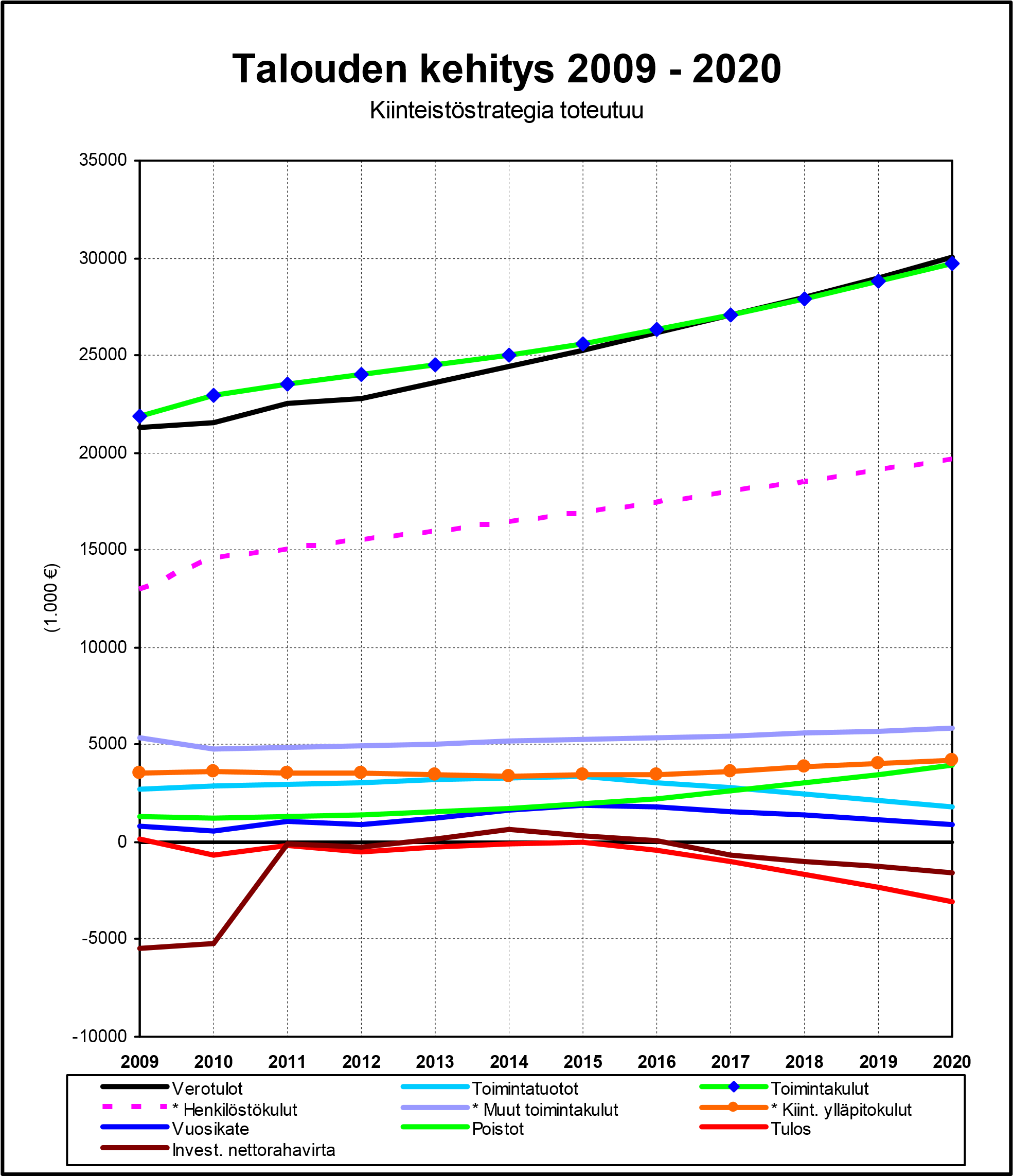 Kiinteistöstrategia toteutuu:Yleiset kehitysolettamat:verotulot: kehityksen toteutuminen edellyttää, että seurakunnan jäsenmäärän kehityksessä ei tapahdu merkittäviä muutoksia, veroprosentti 1,35 %, tulojen kehitys 2011 +3,5 %, 2012 +3,9 %, 2013- +3,5 %toimintatuotot: +3 % siten, että se kertyy nettomenoraamien ulkopuolisista tuloeristä, vuokratalojen poistuvana tulona on huomioitu vuosittain 388.100 € vuodesta 2016 alkaen.henkilöstökulut: +3 %, laskelmat eivät sisällä henkilöstöleikkauksia.muut toimintakulut: +2 %kiinteistöjen ylläpitokulut: +5 %, vähennyksenä vuosittain poistuvan kiinteistöalan mukainen %-osuus ylläpitokuluistapoistot: lähtökohtana nykyiset rakennusten suunnitelmapoistot, vähennyksenä vuosittain poistuvan kiinteistöalan keskimääräinen poistosumma, lisäyksenä kumulatiivisesti vuosittaisten korjausinvestointien keskimääräiset poistot laskettuna 40 vuoden poistoajalle (2,5 %/v)investointien nettorahavirta: vuosikate + poistuvan kiinteistöalan myyntitulo (keskimääräinen tasearvo) – vuotuiset korjausinvestoinnitinvestoinnit: kiinteistöstrategian mukaiset korjausinvestoinnit + 500.000 €/vTalouden kehityksen arviointi:Seurakunnan toimintakulut pysyvät verotulojen yläpuolella tarkastelujakson loppupuolelle saakka. Kestävän kehityksen aikaansaaminen edellyttää tasapainottavia lisätoimenpiteitä (henkilöstökulujen ja muiden toimintakulujen alentaminen, toimintatuottojen lisääminen).Kiinteistöjen teknisten ylläpitokulujen (ilman henkilöstökuluja) kokonaiskasvu tarkastelujakson aikana on 19,7 %. Tilanteeseen johtaa kiinteistömassan supistaminen huolimatta siitä, että yksikkökustannuksiin on laskettu vuotuinen 5 %:n nousu.Toimintatuottojen 3 %:n vuotuisen kasvuolettaman tulee kertyä raamibudjetoinnin ulkopuolisista tuloeristä. Vuokrataloista luopuminen huomioitu 388.100 €:n suuruisena toimintatuottojen alennuksena vuodesta 2016 alkaen.Vuosikate kattaa käyttöomaisuuspoistot vuoteen 2015 saakka. Tämän jälkeen vuosikate heikkenee toimintatuottojen alenemisen seurauksena eikä enää riitä kattamaan poistoja.Poistosumma kasvaa peruskorjausinvestoinneista huolimatta hitaasti vuoteen 2016 saakka kiinteistövähennysten ansiosta. Tämän jälkeen poistojen määrä kääntyy edelleen jatkuvien investointien johdosta kasvuun.Tulos on lievästi alijäämäinen vuoteen 2015 saakka. Tämän jälkeen alijäämät kääntyvät kasvuun poistojen ylittäessä vuosikatteen. Tarkastelujakson aikana katettavien alijäämien yhteissummaksi muodostuu 10,1 milj. euroa.Investointien kokonaissumma tarkastelujakson aikana on yhteensä 29,7 milj. euroa.Kiinteistöomaisuuden vähentämisestä saatava laskennallinen tuotto on yhteensä 6,6 milj. euroa.Investointien nettorahavirta on vuosina 2011-2016 tasapainossa realisoitavasta kiinteistöomaisuudesta saatavien tuottojen avulla. Tämän jälkeen nettorahavirta kehittyy negatiivisesti. Tarkastelujakson aikana investointien nettorahaviran alijäämä on yhteensä n. 14,5 milj. euroa.Seurakunnan taseeseen sisältyvät aikaisempien vuosien ylijäämät ovat tarkastelujaksona aikana yhteensä 28,2 milj. euroa. Katettavien alijäämien ja investointien negatiivisen nettorahavirran yhteismääräksi muodostuu 24,6 milj. euroa. Seurakunnan kokonaistalouden kannalta jäljelle jäävä 3,6 milj. euron liikkumavara on riittämätön jo maksuvalmiuden säilymisen kannalta puhumattakaan kokonaistalouteen vaikuttavista yllättävistä muutoksista tai tarkastelukauden jälkeiseen aikaan ajoittuvista korjausinvestoinneista sellaisiin uudempiin tai äskettäin korjattuihin kiinteistöihin, joihin tarkastelukauden aikana ei kohdistu korjauksia.Kiinteistöstrategian toteuttaminen tasapainottaa seurakunnan talouden kehitystä merkittävästi, mutta talouden pysyvän tasapainotilan saavuttaminen edellyttää myös muita käyttötalouteen kohdistuvia tasapainottamistoimenpiteitä, ts. menojen leikkauksia ja/tai tuottojen lisäyksiä.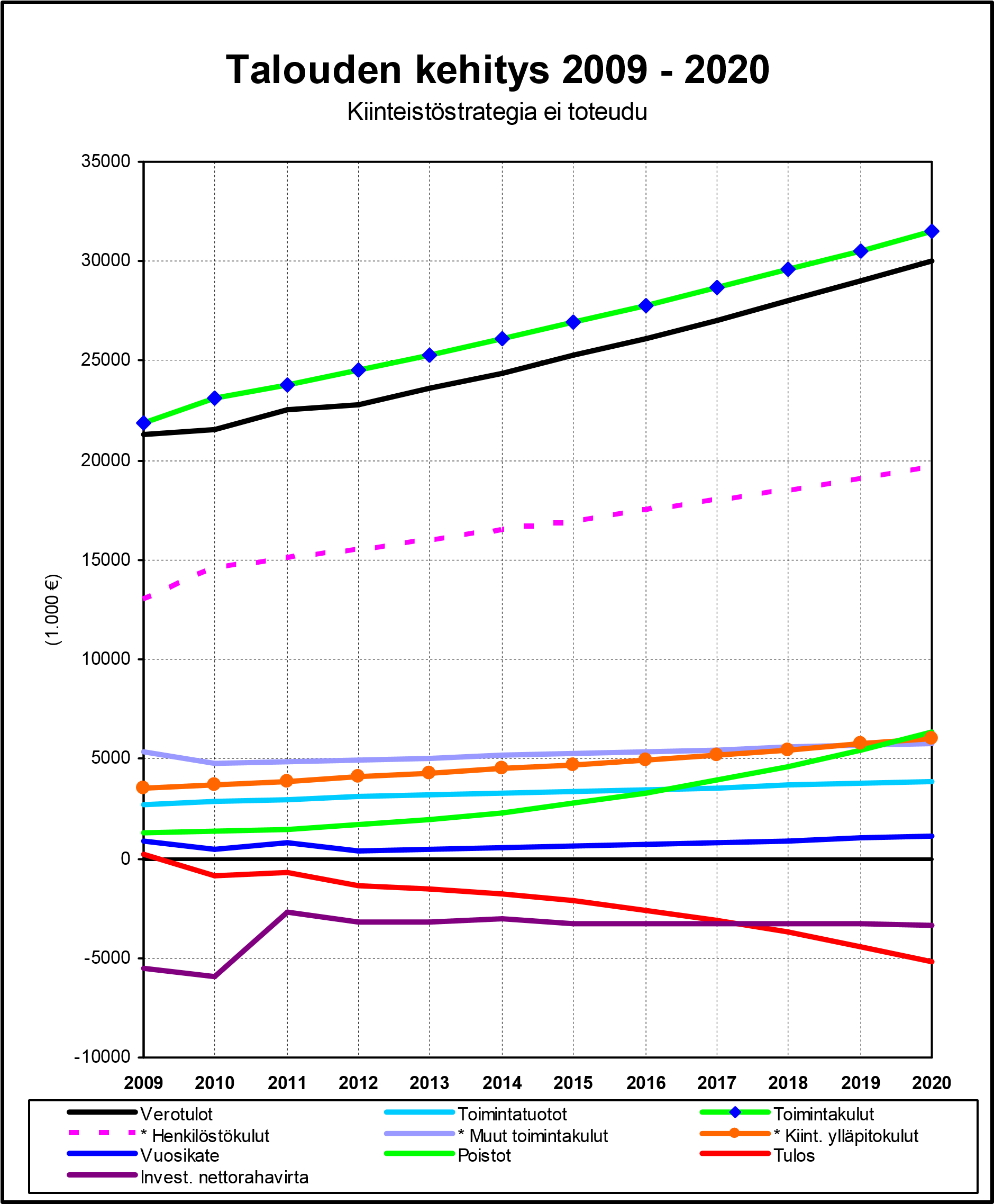 Kiinteistöstrategia ei toteudu:Yleiset kehitysolettamat:verotulot: kehityksen toteutuminen edellyttää, että seurakunnan jäsenmäärän kehityksessä ei tapahdu merkittäviä muutoksia, veroprosentti 1,35 %, tulojen kehitys 2011 +3,5 %, 2012 +3,9 %, 2013- +3,5 %toimintatuotot: +3 % siten, että se kertyy nettomenoraamien ulkopuolisista tuloeristähenkilöstökulut: +3 %, laskelmat eivät sisällä henkilöstöleikkauksiamuut toimintakulut: +2 %kiinteistöjen ylläpitokulut: + 5 %poistot: lähtökohtana nykyiset rakennusten suunnitelmapoistot, lisäyksenä kumulatiivisesti vuosittaisten korjausinvestointien keskimääräiset poistot laskettuna 40 vuoden poistoajalle (2,5 %/v)investointien nettorahavirta: vuosikate – vuotuiset korjausinvestoinnitinvestoinnit: kiinteistöselvityksen (14.9.2009) mukaiset korjausinvestoinnit + 500.000 €/vTalouden kehityksen arviointi:Seurakunnan toimintakulut ylittävät verotulojen määrän koko tarkastelujakson ajan. Kestävän kehityksen aikaansaaminen edellyttää tasapainottavia lisätoimenpiteitä (henkilöstökulujen ja muiden toimintakulujen alentaminen, toimintatuottojen lisääminen).Kiinteistöjen teknisten ylläpitokulujen (ilman henkilöstökuluja) kasvu tarkastelujakson aikana on 71 %.Toimintatuottojen 3 %:n vuotuisen kasvuolettaman tulee kertyä raamibudjetoinnin ulkopuolisista tuloeristä.Vuosikate ei kata käyttöomaisuuspoistoja vuoteen 2015 saakka. Tarkastelujakson alussa vuosikatteen osuus poistoista on 67,6 % ja lopussa vain 18 %.Poistojen määrä viisinkertaistuu tarkastelujakson aikana 1,3 milj. eurosta lähes 6,3 milj. euroon.Tulos on negatiivinen koko tarkastelujakson ajan. Katettavien alijäämien yhteissummaksi muodostuu 27,2 milj. euroa.Investointien kokonaissumma tarkastelujakson aikana on yhteensä 45,5 milj. euroa. Investointien toteuttaminen ulkopuolisella rahoituksella lisää tulosta rasittavia korkomenoja.Investointien nettorahavirta on negatiivinen koko tarkastelujakson ajan. Nettorahaviran alijäämän yhteissummaksi muodostuu 43,3 milj. euroa.Seurakunnan taseeseen sisältyvät aikaisempien vuosien ylijäämät ovat tarkastelujaksona aikana yhteensä 28,2 milj. euroa. Tuloksen alijäämien ja investointien negatiivisen nettorahavirran yhteismäärä on 70,5 milj. euroa.Kiinteistöselvityksen sisältämien investointien toteuttaminen johtaa seurakunnan talouden sellaiseen katastrofaaliseen tilaan, jonka tasapainottaminen ei enää ole mahdollista. Tarkastelujakson päättyessä talouden kokonaisalijäämä vastaa suuruusluokaltaan kahden vuoden toimintakuluja.KJ 15:1,3:"Talousarviossa ja toiminta- ja taloussuunnitelmassa ja niiden hyväksymisen yhteydessä on päätettävä toimenpiteistä, joilla edellisen vuoden taseen osoittama alijäämä katetaan ottaen huomioon myös talousarvion laatimisvuonna kertyväksi arvioitu yli- tai alijäämä." Kommentaari, kohta 7:…”Talousarvion sekä toiminta ja taloussuunnitelman laatimisen yhteydessä on päätettävä toimenpiteistä, miten kertynyt taikka kertymässä oleva alijäämä katetaan. Se tarkoittaa, että seurakunnan tulot on saatava menoja suuremmiksi tulevina vuosina. Toimenpideohjelma voidaan tehdä kolmea vuotta pidemmälle ajalle, mikäli ohjelma on realistinen ja mikäli luottamushenkilöt ja viranhaltijat sitoutuvat toimenpideohjelman toteuttamiseen.”Jyväskylän seurakunnan kiinteistöstrategia vuosille 2010 - 2020KiinteistöluokituksetKategoria 1 (säilytettävät)	Kriteerien soveltaminen	Muuta huomioitavaaYhteensä noin 30 000 kem2Kategoria 2 (hankesuunnitelmaa edellyttävät kiinteistöt)Vähennystavoite yhteensä noin 2 000 kem2Kategoria 3 (realisoitavat)Yhteensä noin 11 000 kem2VuosiMassan vähennys/v uosi kem2KiinteistömassaYlläpitokustannus arvio/kem2 +5 %Investointitarve arvio/kem2 +3,3%Ylläpito / vuosi *)Peruskorjaus keskimäärin / vuosi20102011201220132014201520162017201820192020 YHT.2004002 4002 4002 4001 2001 000----13 00042 10039 70037 30034 90032 50031 30030 30030 30030 30030 30030 30010110611111712312913514214915716547495052545557596163654 252 1004 210 1854 153 4484 080 512989 899034 7094 101 0954 306 1494 521 4574 747 5304 984 906 jne1 978 7001 927 4751 870 7141 808 1081 739 3321 730 3891 730 3841 787 4861 846 4731 907 4071 970 35120 296 8192010 maaliskuuKiinteistöstrategian hyväksyminen päätös 3. kategoriaan kuuluvien kiinteistöjen realisoinnista (KV)2010  maaliskuurealisointien valmistelun käynnistäminen (HJ)2010 huhtikuutalousarvion juurikokous, toimeenpanosuunnitelma 2010-2011tapahtuvista realisoinneista2010  huhtikuukäynnistetään kategoriaan 2 kuuluvienTaulumäen kirkkokirkkokiinteistöMaakunnallisesti  arvokas kulttuuriympäristö ja kiinteistöKaupungin kirkkokirkkokiinteistöKeskustan alueseurakunnan kirkkosali + suojelulliset näkökohdatSäynätsalon kirkkokirkkokiinteistöMaakunnallisesti  arvokas kulttuuriympäristö ja/tai kiinteistöKorpilahden kirkkokirkkokiinteistöMaakunnallisesti  arvokas kulttuuriympäristö ja/tai kiinteistöKuokkalan uusi kirkkokirkkokiinteistökäyttöönotto 2010Keltinmäen seurakuntakeskusalueseurakunnan kirkkosaliAlueseurakunnan kirkkosaliPalokan seurakuntakeskusalueseurakunnan kirkkosaliAlueseurakunnan kirkkosaliTikkakosken seurakuntakeskusalueseurakunnan kirkkosaliAlueseurakunnan kirkkosali + maakunnallisesti arvokas kulttuuriympäristöVaajakosken seurakuntakeskusalueseurakunnan kirkkosaliAlueseurakunnan kirkkosali + maakunnallisesti arvokas kulttuuriympäristöSäynätsalon seurakuntataloalueseurakunnan srk-keskusAlueseurakunnan kirkkosali + maakunnallisesti arvokas kulttuuriympäristöKortepohjan peruskorjattu seurakuntakeskusalueseurakunnan srk-keskuskäyttöönotto 2010Tikkakosken pappilaalueseurakunnan srk-keskusRealisointimahdollisuudet, kiinteä toiminnallinen kokonaisuus srk-keskuksen kanssaVesalan kurssikeskuskokoseurakunnallinen asema ja tarveYmpärivuotinen käyttömahdollistaKoivuniemen leirikeskuskokoseurakunnallinen asema ja tarveYmpärivuotinen käyttömahdollistaLehtisaaren kiinteistörealisointimahdollisuudet, erityisasemaPartiomaja SammalinenSyvälahden partiomajaTeerilahden partiomajaNeulaskoti KeljonkangasMaantieteellisesti huonosti joukkoliikenteellä tavoitettava ja erillinen alue, jossa tarvitaan alueelliset toimintatilatKaunisharjun kerhotilaRealisointimahdollisuudetHuhtasuon seurakuntakeskus (osittain)osassa kiinteistöä alueseurakunnan kirkkosaliKorpilahden seurakuntakeskus (mahdollinen uusi keskus)alueseurakunnan srk-keskusvanhan poistaminen, uudisrakennus, jonne keskitetään Korpilahdella hajallaan olevia toimintojaPolttolinja 37, Kuokkala (osittain)kerho- ja kokoontumistilaHautaustoimen kiinteistöt (poislukien Korpilahden kappeli)käyttötarkoitus ja erityispiirteetLohikosken seurakuntakeskuskäyttötarkoitus, sijainti, edellyttävät lisäselvitystäsuojelulliset  rajoitukset, kartoitetaan vuokraamis- ja yhteiskäyttömahdollisuudetHalssilan seurakuntakeskuskäyttötarkoitus, sijainti, edellyttävät lisäselvitystäsuojelulliset  rajoitukset, kirkkotila säilyy, kartoitetaanvuokraamis- ja yhteiskäyttötilaisuudetMutasen leirikeskuskäyttötarkoitus, sijainti, edellyttävät lisäselvitystäkartoitetaan ja suunnitellaan hanketasollatoimenpidemahdollisuudetTyyppälän majakäyttötarkoitus, sijainti, edellyttävät lisäselvitystäkartoitetaan ja suunnitellaan hanketasollatoimenpidemahdollisuudetLeirimaja Sarpattitaloudelliset tekijät, vähäinen kustannusten määräselvitetään kokoseurakunnallinen käyttö sekä kustannuksia vastaava ulkopuolisten tahojen käyttöKeskusseurakuntatalohallinto- ja toimitotilat toteutetetaan kokonaistaloudellisestitarkoituksenmukaisimmalla tavallavaatii hankesuunnittelua kokonaistaloudellisesti edullisimman ratkaisun selvittämiseksiHuhtasuon seurakuntakeskus (II osa)II osa: käyttötarkoitus, sijainti edellyttävät lisäselvitystävaatii hankesuunnittelua, neuvottelut mm. kaupungin kanssaPolttolinja 29/37, Kuokkalakäyttötarkoitus, sijainti, edellyttävät lisäselvitystäkerho- ja kokoontumistilojen tiivistäminen ja osittaisenluopumismahdollisuuden tutkintaKaupungin pappilakäyttötarkoitus, edellyttää lisäselvitystäLiittyminen maakunnallisestiarvokkaan alueen kehityssuunnitelmaan: yhteiskäytön tutkintaKeljon seurakuntakeskusTilojen käyttö,toiminta ei riipuvainen kiinteistön omistuksesta. Ostajaehdokkaan löytyminen arvioitu alustavasti mahdolliseksi.ydintoimintojen uudelleen sijoitusTikan seurakuntakotiTilojen käyttö,toiminta ei riipuvainen kiinteistön omistuksesta. Ostajaehdokkaan löytyminen arvioitu alustavasti mahdolliseksi.Uusi kirkko vamistuu 2010Kypärämäen seurakuntakotiTilojen käyttö,toiminta ei riipuvainen kiinteistön omistuksesta. Ostaja ehdokkaan löytyminen arvioitu alustavasti mahdolliseksi.ydintoimintojen uudelleen sijoitusJyskän seurakuntakotiTilojen käyttö,toiminta ei riipuvainen kiinteistön omistuksesta. Ostaja ehdokkaan löytyminen arvioitu alustavasti mahdolliseksi.ydintoimintojen uudelleen sijoitusSäynätsalon pappilaTilojen käyttö,toiminta ei riipuvainen kiinteistön omistuksesta. Ostaja ehdokkaan löytyminen arvioitu alustavasti mahdolliseksi.kerhotoimintojen uudelleen sijoitusKorpilahden pappilaTilojen käyttö,toiminta ei riipuvainen kiinteistön omistuksesta. Ostaja ehdokkaan löytyminen arvioitu alustavasti mahdolliseksi.Toiminnot siirretään mahdolliseen uuteen seurakuntakeskukseenJokelan pappilaTilojen käyttö,toiminta ei riipuvainen kiinteistön omistuksesta. Ostaja ehdokkaan löytyminen arvioitu alustavasti mahdolliseksi.edellyttää Palokan kirkon tilaohjelman päivitystäPalokan kanttorilaKorjauskustannuksetLeirimaja Majaniemileirikeskusten tarve ja kehittäminen arvioidaan seurakunnan kokonaisuuden näkökulmasta. Ostaja ehdokkaan löytyminen arvioitu mahdolliseksi.Ei ympärivuotista aktiivista käyttöäKorpilahden kappeli (poistuu kauden lopulla)Korjauskustannuksettekninen käyttöikä päättyy strategiakaudella, siunauksien siirtäminen kirkkoon nostaa strategian tavoitteiden mukaisesti kirkon käyttöastettaLaikuttajantie 2Korjauskustannukset. Realisointi arvioitu mahdolliseksi.kerhotoimintojen uudelleen sijoitusHuhtakeskuksen liiketilaKorjauskustannukset ja vuokrasta kertymättömät korjauskustannnusvaraukset. Ostaja ehdokkaan löytyminen arvioitu mahdolliseksi.Tila ei seurakunnan käytössä.Keltinmäen vuokrataloKorjauskustannukset ja vuokrista kertymättömät korjauskustannnusvarauksetsuunnittelu, ensisijaisesti soveltuva, yhteiskuntavastuullinen ostajaHalssilan vuokrataloKorjauskustannukset ja vuokrista kertymättömät korjauskustannnusvarauksetsuunnittelu, ensisijaisesti soveltuva, yhteiskuntavastuullinen ostajaAsunto, KorpilahtiKorjauskustannuksetpoistuu uudisrakennushankkeen kauttaLohikosken rivitaloKorjauskustannuksetkerhotoimintojen uudelleen sijoitusHalssilan rivitaloKorjauskustannukset